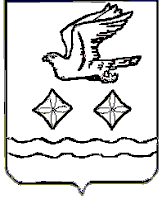 АДМИНИСТРАЦИЯГОРОДСКОГО ОКРУГА СТУПИНОМОСКОВСКОЙ ОБЛАСТИПОСТАНОВЛЕНИЕ________________№_________________г. СтупиноВ соответствии с Федеральным законом от 06.10.2003 №131-ФЗ «Об общих принципах организации местного самоуправления в Российской Федерации», уставом городского округа Ступино Московской области, решением Совета депутатов городского округа Ступино Московской области от 22.08.2019 №323/30 «Об утверждении Порядка установления тарифов на услуги (работы), предоставляемые (выполняемые) муниципальными предприятиями и учреждениями городского округа Ступино Московской области», уставом учреждения, решением комиссии по ценам и тарифам администрации городского округа Ступино Московской области от 25.05.2022ПОСТАНОВЛЯЮ:1. Установить тарифы на платные услуги, оказываемые муниципальным автономным  дошкольным образовательным учреждением «Центр развития ребёнка – детский сад №21 «Надежда» городского округа Ступино Московской области (Приложение).2. Признать утратившим силу постановление администрации городского округа Ступино Московской области от 09.01.2020 №02-п «Об установлении тарифов на платные услуги, оказываемые муниципальным автономным дошкольным образовательным учреждением «Центр развития ребёнка – детский сад №21 «Надежда» городского округа Ступино Московской области».3. Опубликовать настоящее постановление в установленном порядке и разместить на официальном сайте администрации, Совета депутатов и контрольно-счетной палаты городского округа Ступино Московской области.4. Контроль за исполнением настоящего постановления возложить на заместителя главы администрации городского округа Ступино Московской области Петрожицкую Л.В. и на заместителя главы администрации городского округа Ступино Московской области – председателя комитета культуры и молодежной политики Калинину Ю.Ю.Глава городского округа СтупиноМосковской области							      С.Г. МужальскихЛИСТ СОГЛАСОВАНИЯПроект правового акта вносит:Проект правового акта соответствует требованиям инструкции по делопроизводству:Проект правового акта соответствует требованиям законодательства:Проект правового акта согласован:Разослано: в дело – 1, Калинина Ю.Ю. -1, отдел по тарифам и ценообразованию – 2, управление образования– 1, финансовое управление  - 1, МКУ «ЦБУ» - 1, учр. – 1.Трифанова Ирина Александровна+7(496)642-67-50Приложениек постановлению администрации  городского округа Ступино Московской областиот «___»__________№ ________                                      Тарифы на платные услуги,оказываемые муниципальным автономным дошкольным образовательным учреждением «Центр развития ребёнка – детский сад №21 «Надежда» городского округа Ступино Московской областиОб установлении тарифов на платные услуги, оказываемые муниципальным автономным дошкольным образовательным учреждением «Центр развития ребёнка – детский сад №21 «Надежда» городского округа Ступино Московской области№п/пФИОДолжностьДата поступленияДата согласованияПодпись1Сакулина А.П.Начальник управления экономики№п/пФИОДолжностьДата поступленияДата согласованияПодпись2Горохова Л.Н.Начальник управления делами№п/пФИОДолжностьДата поступленияДата согласованияПодпись3Драгомирова Ю.В.Председатель комитета по правовой работе№п/пФИОДолжностьДата поступленияДата согласованияПодпись4Петрожицкая Л.В.Заместитель главы администрации5Калинина Ю.Ю.Заместитель главы администрации6Михалев Ю.М.Заместитель главы администрации7Калабина Т.Е.Начальник финансового управления№ п/пНаименование услугиТарифруб./час/чел.1Обучение иностранным языкам детей дошкольного возраста (групповые занятия)150,002Обучение иностранным языкам детей дошкольного возраста (индивидуальные занятия)390,003Профилактика и преодоление нарушений звукопроизношения у детей на индивидуальных занятиях390,004Профилактика и преодоление нарушений звукопроизношения у детей на групповых занятиях170,005Развитие детей старшего дошкольного возраста с целью профилактики школьной дезадаптации150,006Корригирующая гимнастика для детей с нарушениями осанки и плоскостопия130,007Обучение игре в шашки и шахматы120,008Обучение основам тестопластики130,009Обучение основам ритмики и хореографии130,0010Обучение основам квиллинга130,0011Обучение работам с красками и изобразительными материалами в нетрадиционной форме130,0012Обучение основам актерского мастерства в театрализованной деятельности130,0013Развитие творческих способностей детей в процессе моделирования с помощью различных материалов130,0014Организация детских семейных праздников120,0015Коррекция социально - личностной сферы детей дошкольного возраста приемами арт-терапии150,0016Обучение основам игры на музыкальных инструментах130,0017Школа раннего развития150,0018Обучение вокалу130,0019Обучение навыкам общения детей дошкольного возраста130,0020Пребывание детей в группе продленного дня130,0021Пребывание детей в группе выходного дня без организации питания150,00